PROPOSTES DE PICTOESCRIPTURA SETMANA DEL 22 AL 29 DE MAIG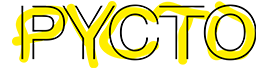 ENTRA  AMB EL TEU USUARI I CONTRASENYA. ET TROBARÀS AMB  VÀRIES CARPETES.PICTOESCRIPTURA RECOMANA:   LLEGEIX EL CONTE DE LA ILLA DEEL TRESOR I FES DE L’ACTIVITAT 9, ELS SEGÜENTS EXERCICIS: IMAGINA I CREA: LLEGEIX AQUESTA PÀGINA I FES EL DIBUIX;  DIBUIXA I EXPLICA EL QUE VULGUIS DEL TEU MILLOR AMIC O DEE LA TEVA MILLOR AMIGA;  MOTS ENCREUATS I IMAGINA I ESCRIU LA CANÇÓ DE LA SIRENA.  NO CAL QUE HO FACIS A L’ORDDINADOR, NI COPIÏS L’ENUNCIAT. FES-HO EN UN FULL.QUAN ACABIS  FES  LA FOTO I ENVIA-LA.SI TENS MOLTES GANES  DE TREBALLAR POTS FER LA RESTA D’EXERCICIS I ENVIAR-LOS.TAMBÉ TROBARÀS UNES ACTIVIATS (DIBUIXA 9),  PER DIBUIXAR MOLT DIVERTIDES. FES LES QUE MÉS T’AGRADIN ENVIAR LA FOTO.LLIBRE DIGITAL:  HAS D’ANAR PASSANT EL CONTE FINSLA PÀGINA 8. A L’ESQUERRA HI HA UN SÍMBOL D’UN LLAPIS IUNA ESQUADRA.QUAN  EL CLIQUIS T’APAREIXERÀ UNA C ( CREA) I LX ( JOCS DE LÈXIC) AMB UN PUNTET  BLAU.- AQUESTA SETMANA  NO HAURÀS DE FER CAP CREA.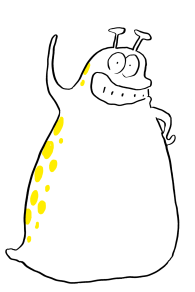 - ET  PROPOSO QUE FACIS ELS JOCS DE LLENGUA DE LA PARAULA “GRAPAT” ON TREBALLARÀS EL JOC DEL PENJAT, FRASES PER ACABAR , AMANIDA DE LLETRES I REFRANYS.NO CAL ENVIAR RES.JOCS DE LLENGUA: TAMBÉ POTS ANAR FENT ELS JOCS DE LLENGUA.  CADASCÚ AL SEU RITME. NO CAL ENVIAR RES.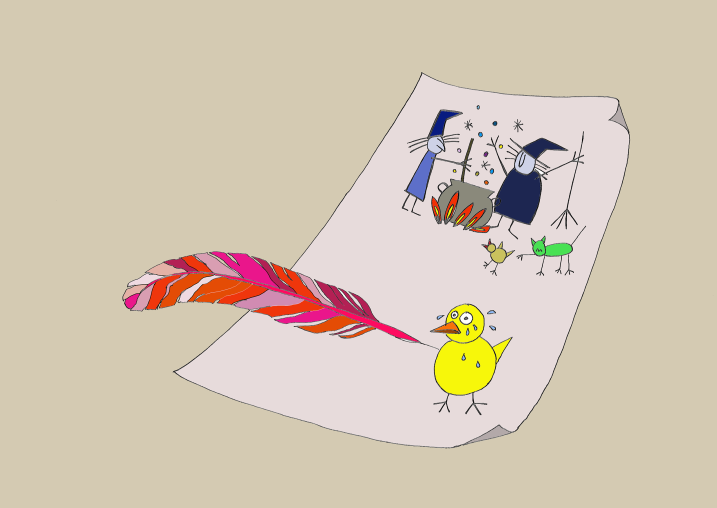 